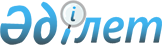 Об установлении ветеринарного режима карантинной зоны с введением 
ограничительных мероприятий в селе Коростели Бакинского сельского округа
Бородулихинского района
					
			Утративший силу
			
			
		
					Постановление акимата Бородулихинского района Восточно-Казахстанской области от 29 августа 2013 года № 871. Зарегистрировано Департаментом юстиции Восточно-Казахстанской области 08 октября 2013 года № 3067. Утратило силу постановлением акимата Бородулихинского района Восточно-Казахстанской области от 28 ноября 2013 года № 949

      Сноска. Утратило силу постановлением акимата Бородулихинского района Восточно-Казахстанской области от 28.11.2013 № 949.

      

      

      Примечание РЦПИ.

      В тексте документа сохранена пунктуация и орфография оригинала.

      

      

      На основании подпункта 18) пункта 1 статьи 31 Закона Республики Казахстан от 23 января 2001 года № 148 «О местном государственном управлении и самоуправлении в Республике Казахстан», подпункта 9) пункта 2 статьи 10 Закона Республики Казахстан от 10 июля 2002 года № 339 «О ветеринарии», представления и. о. главного государственного ветеринарно-санитарного инспектора Бородулихинского района от 5 августа 2013 года № 619, акимат Бородулихинского района ПОСТАНОВЛЯЕТ:



      1. Установить ветеринарный режим карантинной зоны с введением ограничительных мероприятий в связи с выявлением заболевания бешенства собак в селе Коростели Бакинского сельского округа Бородулихинского района.



      2. Рекомендовать и. о. руководителя государственного учреждения «Бородулихинская районная территориальная инспекция Комитета ветеринарного контроля и надзора Министерства сельского хозяйства Республики Казахстан» (Ж. Шайгазину), а также руководителю государственного учреждения «Управление государственного санитарно-эпидемиологического надзора по Бородулихинскому району Департамента комитета государственного санитарно-эпидемиологического надзора Министерства здравоохранения Республики Казахстан по Восточно-Казахстанской области» (Г. Сулейменову) организацию и проведение соответствующих мероприятий.



      3. Контроль за исполнением настоящего постановления возложить на заместителя акима района Нургожина А. А.



      4. Настоящее постановление вводится в действие по истечении десяти календарных дней после дня его первого официального опубликования.

      

      

      Аким района                                    Г. Акулов

      

      

      Согласовано:

      

      

      И. о. руководителя ГУ «Бородулихинская

      районная территориальная инспекция

      Комитета ветеринарного контроля и

      надзора Министерства сельского хозяйства

      Республики Казахстан»                            Ж. Шайгазин

                                                «29» августа 2013 г.

      

      

      Руководитель ГУ «Управление государственного

      санитарно-эпидемиологического надзора по

      Бородулихинскому району Департамента

      комитета государственного санитарно-

      эпидемиологического надзора Министерства

      здравоохранения Республики Казахстан по

      Восточно-Казахстанской области»                   Г. Сулейменов

                                                 «29» августа 2013 г.
					© 2012. РГП на ПХВ «Институт законодательства и правовой информации Республики Казахстан» Министерства юстиции Республики Казахстан
				